											20 March 2020										Dear parents and carers,Thank you so much for your patience over the last two days whilst we awaited confirmation and clarification regarding the ever-changing government guidance.  After working with the staff yesterday to create a plan of action, I arrived at school this morning to discover the Local Authority had shared their own contingency strategy late last night, which proposed sending our pupils and staff to a hub school for the foreseeable future.I am sure you share my frustration and anger in the concerns this raised – safeguarding, wellbeing and logistics to name but a few.  After many phone calls and discussions, we received information a couple of hours ago that we could go ahead with our original plans: I am delighted to say that next week your children will be here in the care of familiar staff, surrounded by familiar children in their familiar environment. I have managed to speak with most of you over the phone today and now have a provisional list of pupils who will be attending school next week.  School will be open from 8am-3pm and we will be serving breakfast and a hot lunch.We aim to take advantage of the different skills and hobbies of our staff next week.  There is no need for pupils to wear their school uniform but we strongly recommend children wear warm layers and trainers!  They will also need a spare change of clothes and wellies on Wednesday, Thursday and Friday, as we intend to visit the Forest School.Please bring children to school via the breakfast club entrance if you arrive before 8.45am, or through the main entrance thereafter.  Collection will also be from the main entrance.	Once again, thank you for your support.						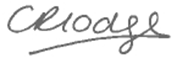 Miss Lodge Headteacher